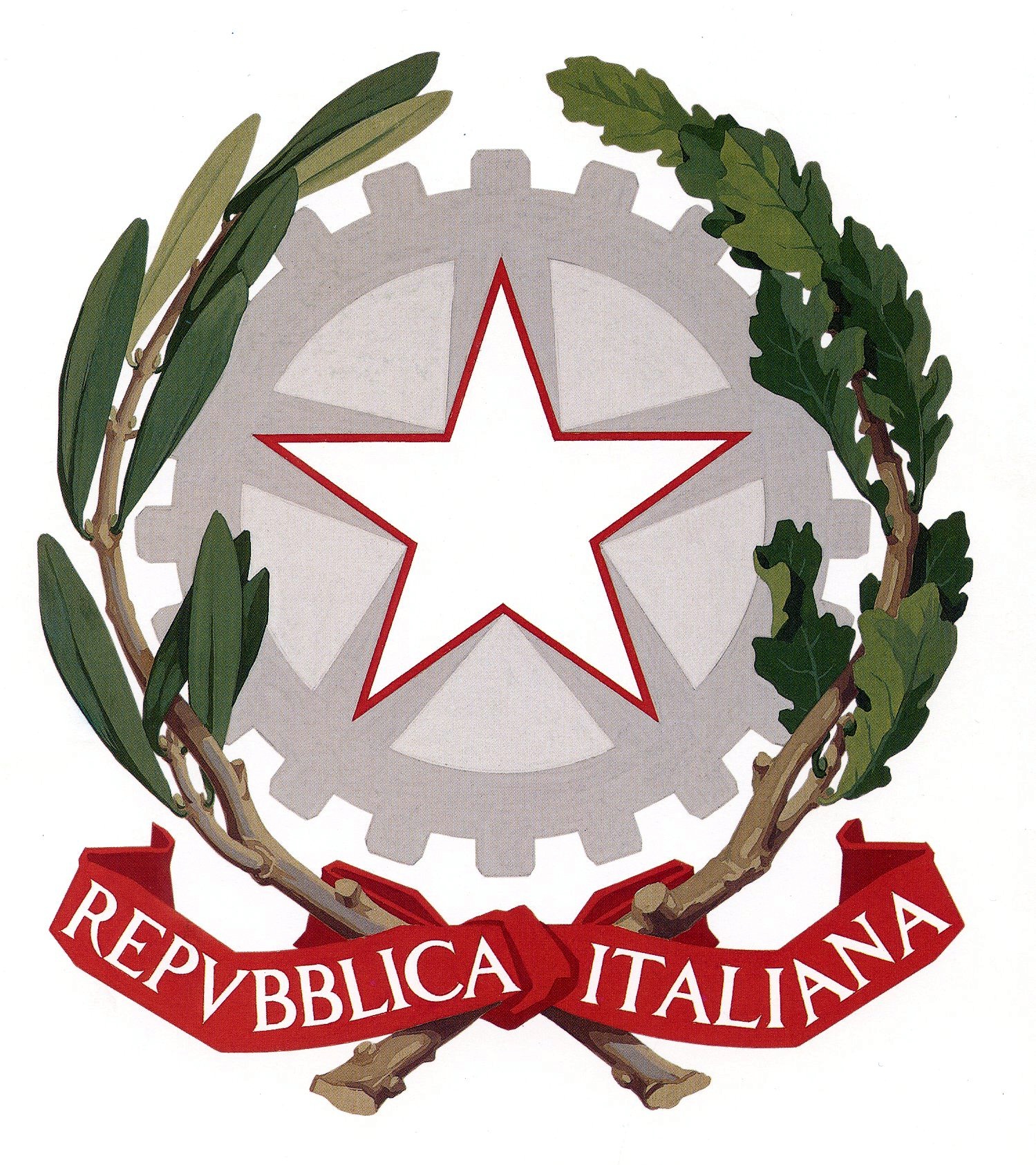 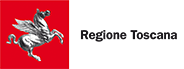 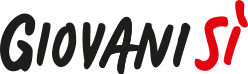 ALLEGATO 1 - DOMANDA DI FINANZIAMENTOAlla Regione ToscanaSettore Istruzione e Formazione Professionale (IeFP)e Istruzione e Formazione Tecnica Superiore (IFTS e ITS)Oggetto: Avviso pubblico per la presentazione di progetti per la realizzazione degli interventi integrativi finalizzati al conseguimento  di una qualifica o di un diploma IeFP per l’anno scolastico 2023-2024 Il sottoscritto ...…………………………………………………………………………………………….nato a ………………………… il…………………….... CF …………………………………………………in qualità di legale rappresentante di ……………………………………………………………… soggetto proponente singoloDICHIARAdi aver realizzato nell’ambito del monte ore curriculare IP
interventi integrativi di cui al comma 1 dell’art. 5 lettera a) del D. Lgs. 61/2017 e al c. 2 dell’art. 3 del Decreto 17 maggio 2018, finalizzabili anche all’acquisizione di conoscenze, abilità e competenze riconoscibili in termini di credito formativo per il conseguimento di una qualifica di IeFP, utilizzando:nel biennio la quota del monte ore non superiore a 264 finalizzata alla personalizzazione del percorso di apprendimento di cui all’art. 5 co. 1 lett. a) d.lgs. 61/2017;(in caso di domanda per le classi IV e V) nel triennio gli spazi di flessibilità individuati dall’art. 6 co. 1 lett. b) del citato d.lgs. 61/2017;(in caso di interventi integrati per il rilascio di un diploma professionale) che gli allievi interessati al percorso hanno ottenuto la qualifica professionale di ____________________________;che l’intervento integrativo richiesto sarà attuato ex novo nell'a.s.f. 2023/2024 e che pertanto non è già stato finanziato in precedenti avvisi pubblici;di conoscere la Delibera della giunta regionale n. 881 del 01/08/2022 e di tenerne conto in fase di gestione e di rendicontazione del progetto stesso;di non aver messo in pratica atti, patti o comportamenti discriminatori ai sensi degli artt. 25 e 26 del Decreto legislativo 198/2006 “Codice delle pari opportunità tra uomo e donna ai sensi dell’articolo 6 della legge 28 novembre 2005 n. 246”, accertati da parte della direzione provinciale del lavoro territorialmente competente.CHIEDEper l’anno scolastico e formativo 2023/2024 l’attivazione di un percorso integrativo annuale per la classe	 terza	 quarta	quinta	per la figura professionale di ______________________________	Indirizzo/i______________________________per n. ______classi e n. _______allievi;	Nel caso di qualifica di livello III EQF in classi successive alla terza motivare la 	presentazione della domanda: _________________________________________________________________________________________________________________________________________________________________________________________________________________;per la realizzazione del suddetto percorso, un finanziamento pubblico pari ad Euro ____________________________, come da scheda di previsione finanziaria cumulativa allegata;SI  IMPEGNA per l’anno scolastico e formativo 2023/2024a prevedere un periodo di alternanza scuola lavoro di n. 250 ore di stage esterno da realizzarsi presso imprese del territorio;prima dell’avvio dello stage esterno, a stipulare con il soggetto ospitante una convenzione e a sottoscrivere il progetto formativo individuale con soggetto ospitante ed allievo (una stessa convenzione potrà riferirsi a più allievi da inserire nella medesima azienda, con riferimento ai singoli progetti formativi allegati);a far acquisire tutte le competenze tecnico professionali (e relative abilità e conoscenze) previste dalla figura professionale sopra indicata;a concludere la realizzazione del percorso integrativo entro il 31/08/2024;al termine dell’anno scolastico nel quale è previsto l’esame di qualifica/diploma IeFP, ad effettuare, per ogni allievo che ha frequentato gli interventi integrativi, un doppio scrutinio (uno per l’ammissione all’anno successivo del percorso di Istruzione e uno per l’ammissione all’esame di IeFP). L’ammissione all’esame finale IeFP è subordinata:al raggiungimento della percentuale minima del 50% di presenza alle attività di alternanza scuola-lavoro;al raggiungimento della percentuale minima del 75% di presenza alle attività formative annuali, da intendersi quali ore svolte sia con riferimento al percorso scolastico sia alla curvatura per l’acquisizione della qualifica/diploma IeFP;al raggiungimento di un punteggio minimo relativo alla valutazione complessiva, in sede di scrutinio per l’ammissione all’esame finale, del percorso di 60/100, dato dalla media aritmetica delle tre valutazioni riferite a: valutazione dell’andamento del percorso, valutazione degli apprendimenti a fine UF (escluso UF stage) e valutazione dello stage.ad inoltrare all’Amministrazione competente, con almeno 60 giorni di anticipo rispetto alla data prevista per lo svolgimento delle prove d'esame, la richiesta di istituzione della Commissione d’esame di cui all’articolo 66 decies del Regolamento di esecuzione della L.R. 32/2002;a presentare il rendiconto entro 60 giorni dalla conclusione del progetto, e comunque non oltre il 31/10/2024, nel rispetto di quanto indicato nei parr. B.7 - B.8 – B.9 della D.G.R. n. 881/2022 e nell’Avviso, in formato digitale;ad inserire i dati di monitoraggio fisico e finanziario sul Sistema Informativo regionale FSE, secondo le modalità e le procedure previste dalla normativa in materia, essendo a conoscenza che il ritardo reiterato potrà comportare il mancato riconoscimento delle relative spese e nei casi più gravi la revoca del progetto.Allegati alla presente:- Allegato 2 – Schede di previsione finanziaria- Allegato 3 – Dichiarazione di affidabilità giuridico-economico-finanziaria e di rispetto della L. 68/99, come modificata dal D.Lgs n. 151/2015 in materia di inserimento al lavoro dei disabili ai sensi del DPR 445/2000 artt. 46 e 47;- Allegato 4 – Dichiarazione di assenza del doppio finanziamentoLuogo e dataFirma e timbrodel legale rappresentante………………………………………………….(con firma autografa allegare copia leggibile e in corso di validità del documento di identità)